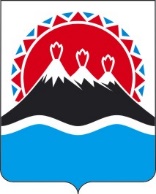 МИНИСТЕРСТВО ФИНАНСОВКАМЧАТСКОГО КРАЯПРИКАЗПРИКАЗЫВАЮ:Внести в приложение к приказу Министерства финансов Камчатского края от 21.05.2014 № 95 «Об утверждении Положения о порядке сообщения государственными гражданскими служащими Камчатского края в Министерстве финансов Камчатского края о получении подарка в связи с протокольными мероприятиями, служебными командировками и другими официальными мероприятиями, участие в которых связано с исполнением ими служебных (должностных) обязанностей, сдаче и оценке подарка, реализации (выкупе) и зачислении средств, вырученных от его реализации» следующие изменения:в части 5 слова «и направление их в Постоянно действующую комиссию по поступлению и выбытию активов в Министерстве финансов Камчатского края» исключить;в части 7 слова «абзацах первом и втором настоящей части» заменить словами «частях 5 и 6 настоящего Положения»;в части 14 после слова «Положению» дополнить словами «, в случае если его стоимость не превышает 3 тысячи рублей.»;в части 17 слово «министра» заменить словом «Министра»;в части 20 слово «министром» заменить словом «Министром»;в части 22 слово «министром» заменить словом «Министром». 2.	Настоящий приказ вступает в силу после дня его официального опубликования.[Дата регистрации] № [Номер документа]г. Петропавловск-КамчатскийО внесении изменений в приложение к приказу Министерства финансов Камчатского края от 21.05.2014 № 95 «Об утверждении Положения о порядке сообщения государственными гражданскими служащими Камчатского края в Министерстве финансов Камчатского края о получении подарка в связи с протокольными мероприятиями, служебными командировками и другими официальными мероприятиями, участие в которых связано с исполнением ими служебных (должностных) обязанностей, сдаче и оценке подарка, реализации (выкупе) и зачислении средств, вырученных от его реализации» Министр[горизонтальный штамп подписи 1]А.Н. Бутылин